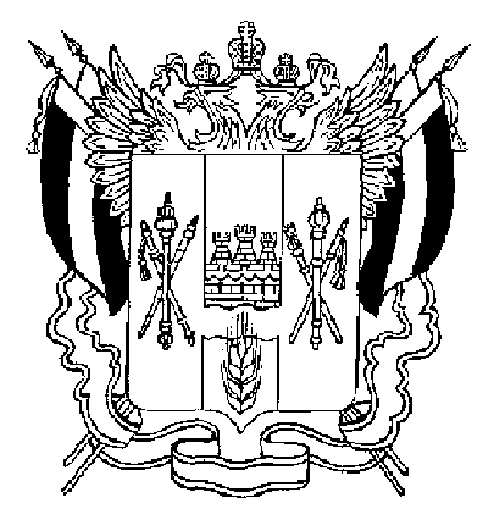 АДМИНИСТРАЦИЯ ВЕСЁЛОВСКОГО СЕЛЬСКОГО ПОСЕЛЕНИЯВЕСЁЛОВСКОГО РАЙОНА РОСТОВСКОЙ ОБЛАСТИ_____________________________________________________________________________ПОСТАНОВЛЕНИЕ12 ноябрь 2021 года                      № 186                                             п. ВеселыйОб утверждении отчета об исполнении плана реализации муниципальной программыВеселовского сельского поселения«Формирование современной городской среды на территорииВеселовского сельского поселения»за  9 месяцев 2021 года.        В соответствии с постановлением Администрации Весёловского сельского поселения от 08.02.2018 года № 29 «Об утверждении порядка разработки, реализации и оценке эффективности муниципальных программ Веселовского сельского поселения», руководствуясь Уставом Веселовского сельского поселения, администрация Веселовского сельского поселения постановляет:        1. Утвердить отчет об исполнении плана  реализации  по муниципальной  программе Веселовского сельского поселения «Формирование современной городской среды на территории Веселовского сельского поселения» за 9 месяцев 2021 года», утвержденного распоряжением Администрации Веселовского сельского поселения от 25.12.2020 № 61 «Об утверждении плана реализации муниципальной программы «Формирование современной городской среды на территории Веселовского сельского поселения» на 2021 год»,  согласно приложению к настоящему постановлению.2. Постановление вступает в силу с момента обнародования.3. Контроль за выполнением постановления возлагаю на себя. Глава АдминистрацииВеселовского сельского поселения                                             К.А.Федорченко                                                                                                              Приложение к постановлениюАдминистрации Веселовского сельского поселения от 12.11.2021г.№ 186  Отчет об исполнении плана  реализации муниципальной программы «Формирование современной городской среды на территории Веселовского сельского поселения»» за  9 месяцев 2021 года.№ п/пНаименование основного мероприятия, контрольного события программыОтветственный 
 исполнитель  
  (заместитель руководителя ОИВ/ФИО)Ответственный 
 исполнитель  
  (заместитель руководителя ОИВ/ФИО)Результат реализации мероприятия (краткое описание)Фактическая дата начала   
реализации 
мероприятияФактическая дата начала   
реализации 
мероприятияФактическая дата окончания реализации  
мероприятия, наступления  
контрольного событияРасходы бюджета на реализацию муниципальной      
программы, тыс. руб.Расходы бюджета на реализацию муниципальной      
программы, тыс. руб.Заключено   
контрактов на отчетную дату, тыс. руб.   
<1>№ п/пНаименование основного мероприятия, контрольного события программыОтветственный 
 исполнитель  
  (заместитель руководителя ОИВ/ФИО)Ответственный 
 исполнитель  
  (заместитель руководителя ОИВ/ФИО)Результат реализации мероприятия (краткое описание)Фактическая дата начала   
реализации 
мероприятияФактическая дата начала   
реализации 
мероприятияФактическая дата окончания реализации  
мероприятия, наступления  
контрольного событияПредусмотрено муниципальной программойфакт на отчетную дату <1>Заключено   
контрактов на отчетную дату, тыс. руб.   
<1>122234456781Подпрограмма 1 «Благоустройство общественных территорий Веселовского сельского поселения»Подпрограмма 1 «Благоустройство общественных территорий Веселовского сельского поселения»Подпрограмма 1 «Благоустройство общественных территорий Веселовского сельского поселения»Подпрограмма 1 «Благоустройство общественных территорий Веселовского сельского поселения»Подпрограмма 1 «Благоустройство общественных территорий Веселовского сельского поселения»Подпрограмма 1 «Благоустройство общественных территорий Веселовского сельского поселения»Подпрограмма 1 «Благоустройство общественных территорий Веселовского сельского поселения»Подпрограмма 1 «Благоустройство общественных территорий Веселовского сельского поселения»Подпрограмма 1 «Благоустройство общественных территорий Веселовского сельского поселения»Подпрограмма 1 «Благоустройство общественных территорий Веселовского сельского поселения»1.1    Расходы на мероприятия по благоустройству общественных территорийНачальник сектора строительства, ЖКХ, транспорта и связиВертепа В.И.Повышение благосостояния жителей поселения Повышение благосостояния жителей поселения Повышение благосостояния жителей поселения 01.01.202130.09.20210,00,00,0